Topic 2.5 Taking a Calculated Risk: Starter Activity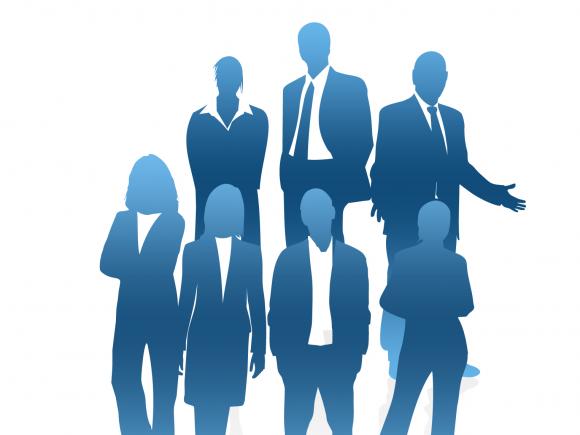 Task 1 (AO1): Write down a definition of the following Key Terms that you have covered so far:Key Term:Definition:InventionInnovationPatentCopyrightTrademarksLateral ThinkingBlue Skies ThinkingFocus GroupDeliberate CreativityCompetitive AdvantageEnterprise